Emma K Doub Elementary School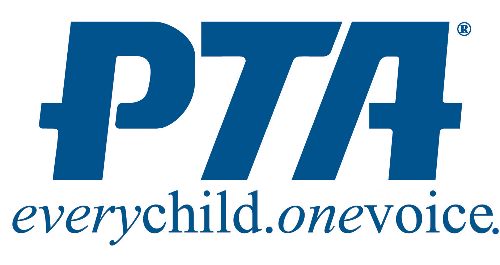 Parent Teacher Association (PTA)Membership Form 2018-2019The EKD PTA supports many school programs including family activities, school and classroom volunteers, funding for supplemental classroom technology, supplies, field trips, fun activities, staff development and much more. We would love for you to join us!  Membership dues are $6 per person. ($4.25 goes to National and State PTA, $1.75 goes to EKD.)Please complete the form below and send cash or a check (payable to EKD PTA) to school in an envelope marked PTA.  Name 1 _____________________________________________________ Name 2 _____________________________________________________Email Address _______________________________________  Phone ______________________________________Please Check One:	 __ Parent	__ Student 	__ Teacher	__ OtherEldest Student’s Name ______________________________Grade _____Teacher:  ____________________________Home Address  ___________________________________________________________________________________Dues				_______ ($6 X the number of members)Tax Deductible Donation	_______ (field trips, teacher incentives, school events such as winter wonderland, etc.)Total Due			_______A membership card will be provided to all PTA members.  Thank you for being a part of the Emma K Doub PTA!----------------------------------------------------------------------------------------------------------------------------------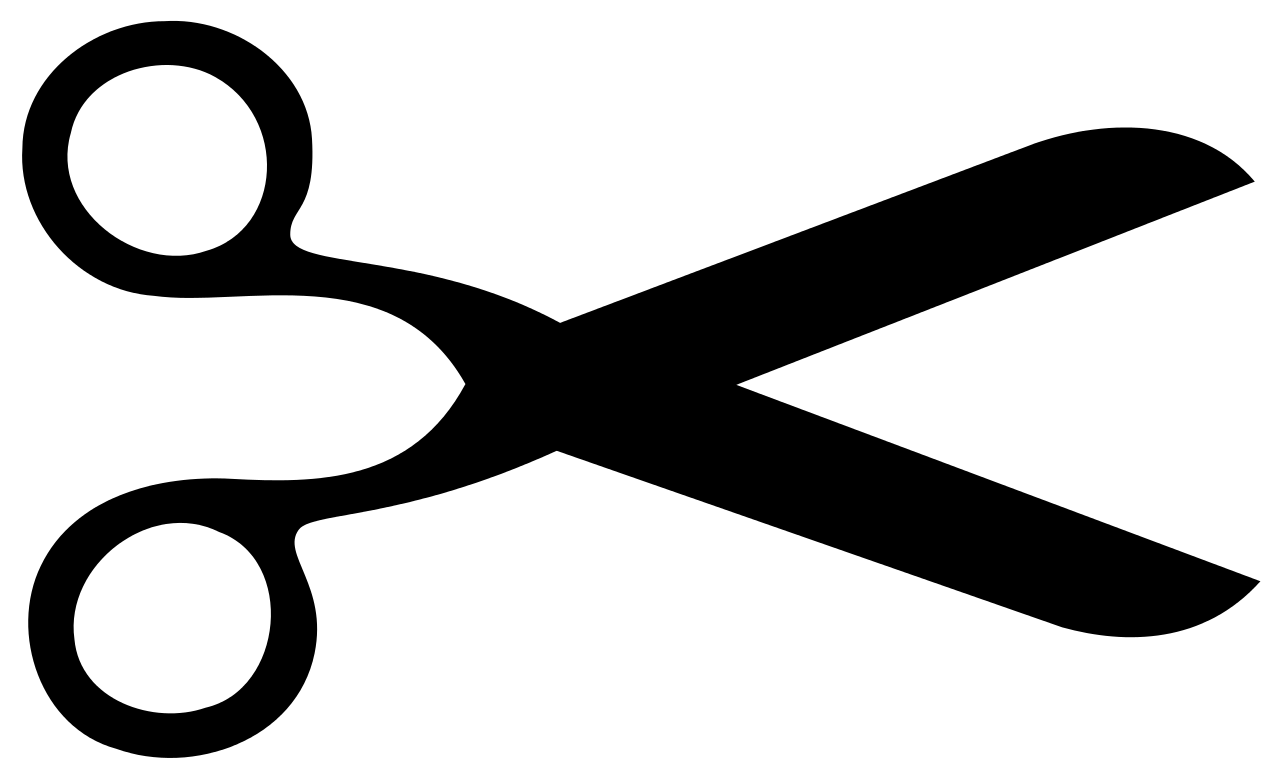 Please keep this bottom portion so you always know how to contact the EKD PTAEmail: ekdpta@gmail.comFacebook: Emma K Doub PTA***NEW THIS YEAR!! Stay connected with the EKD PTA using the Remind App. There are 2 ways to join us on the app:1)Text the message @emmakdo to 810102)Email emmakdo@mail.remind.com